                            CURRICULUM VITAE                            CURRICULUM VITAE                            CURRICULUM VITAE                            CURRICULUM VITAE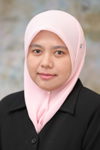 A. BUTIR-BUTIR PERIBADI (Personal Details)A. BUTIR-BUTIR PERIBADI (Personal Details)A. BUTIR-BUTIR PERIBADI (Personal Details)A. BUTIR-BUTIR PERIBADI (Personal Details)A. BUTIR-BUTIR PERIBADI (Personal Details)Nama Penuh (Full Name)IRMI ZARINA BINTI ISMAILIRMI ZARINA BINTI ISMAILIRMI ZARINA BINTI ISMAILGelaran (Title): DRWarganegara (Citizenship)MALAYSIABangsa (Race)MALAYBangsa (Race)MALAYJantina (Gender)FEMALEJawatan (Designation)Pensyarah Perubatan KananTarikh Lahir (Date of Birth)Tarikh Lahir (Date of Birth)8 OCT 1971Jabatan/Fakulti (Department/Faculty) Jabatan/Fakulti (Department/Faculty) Jabatan/Fakulti (Department/Faculty) E-mel dan URL (E-mail Address and URL)E-mel dan URL (E-mail Address and URL)DEPARTMENT OF FAMILY MEDICINE, FACULTY OF MEDICINE AND HEALTH SCIENCES, UNIVERSITI PUTRA MALAYSIATel: +603-8947 2538/2526Fax: +603-8947 2328DEPARTMENT OF FAMILY MEDICINE, FACULTY OF MEDICINE AND HEALTH SCIENCES, UNIVERSITI PUTRA MALAYSIATel: +603-8947 2538/2526Fax: +603-8947 2328DEPARTMENT OF FAMILY MEDICINE, FACULTY OF MEDICINE AND HEALTH SCIENCES, UNIVERSITI PUTRA MALAYSIATel: +603-8947 2538/2526Fax: +603-8947 2328E-mail: irmiismail@upm.edu.my or irmiismail@gmail.comURL: -E-mail: irmiismail@upm.edu.my or irmiismail@gmail.comURL: -B. KELAYAKAN AKADEMIK (Academic  Qualification)B. KELAYAKAN AKADEMIK (Academic  Qualification)B. KELAYAKAN AKADEMIK (Academic  Qualification)B. KELAYAKAN AKADEMIK (Academic  Qualification)Nama Sijil / Kelayakan (Certificate / Qualification  obtained)Nama Sekolah Institusi (Name of School / Institution)Tahun (Year obtained)Bidang pengkhusususan (Area of Specialization)MBBSUNIVERSITY OF SCIENCE MALAYSIA1996MEDICINEMMED (FAMILY MEDICINE)UNIVERISTY OF MALAYA2006FAMILY MEDICINEC. PENGALAMAN SAINTIFIK DAN PENGKHUSUSAN (Scientific experience and Specialisation)C. PENGALAMAN SAINTIFIK DAN PENGKHUSUSAN (Scientific experience and Specialisation)C. PENGALAMAN SAINTIFIK DAN PENGKHUSUSAN (Scientific experience and Specialisation)C. PENGALAMAN SAINTIFIK DAN PENGKHUSUSAN (Scientific experience and Specialisation)C. PENGALAMAN SAINTIFIK DAN PENGKHUSUSAN (Scientific experience and Specialisation)OrganizationPositionStart Date End Date ExpertiseKEMENTERIAN KESIHATAN MALAYSIA Family Medicine Specialist 20062009Family MedicineUNIVERSITI PUTRA MALAYSIA Family Medicine Lecturre2009MALAYSIA PRIMARY CARE RESEARCH GROUPCOMMITTEE MEMBER20122016FAMILY MEDICINEMALAYSIA PRIMARY CARE RESEARCH GROUPSECRETARY20142016FAMILY MEDICINEASIA PACIFIC PRIMARY CARE RESEARCH CONFERENCE 2010COMMITTEE MEMBER20102010FAMILY MEDICINEASIA PACIFIC PRIMARY CARE RESEARCH CONFERENCE 2012SECRETARY20122012FAMILY MEDICINEASIA PACIFIC PRIMARY CARE RESEARCH CONFERENCE 2015SECRETARY20152015FAMILY MEDICINEDIPLOMA IN FAMILY MEDICINE@WOMEN’S HEALTH@ MODULE COORDINATOR20132015FAMILY MEDICINEADVANCE TRAINING PROGRAMMERESEARCH FACILITATOR20132015FAMILY MEDICINEMASTER FAMILY MEDICINE, UPMMASTER PROGRAMME COORDINATOR20102015FAMILY MEDICINEREVIEWERMALAYSIAN JOURNAL OF FAMILY PHYSICIAN20122015FAMILY MEDICINECLINICAL PRACTICE GUIDELINE”MANAGEMENT OF RHINOSINUSITIS”REVIEW COMMITEE20162017FAMILY MEDICINED. PEKERJAAN (Employment)D. PEKERJAAN (Employment)D. PEKERJAAN (Employment)D. PEKERJAAN (Employment)D. PEKERJAAN (Employment)Majikan / EmployerJawatan / DesignationJabatan / DepartmentTarikh lantikan / Start DateTarikh tamat / Date EndedUniversiti Putra Malaysia Senior Medical Lecturer DU54Department of Family Medicine 2009 TILL NOWUniversiti Putra MalaysiaMASTER FAMILY MEDICINE COORDINATORDepartment of Family Medicine20102015MINISTRY OF HEALTHFAMILY MEDICINE SPECIALISTKK ALOR GAJAH,KK DURIAN TUNGGAL ALOR GAJAH MELAKA20062009UNIVERSITY MALAYA MEDICAL CENTREMASTER TRAINEE MEDICAL OFFICERRUKA20022006MINISTRY OF HEALTHMEDICAL OFFICEROUTPATIENT, GH MELAKA19992002MINISTRY OF HEALTHMEDICAL OFFICERO&G HOSITAL MELAKA19971999MINISTRY OF HEALTHHOUSE OFFICERHOSPITAL SEREMBAN19961997E. ANUGERAH DAN HADIAH (Honours and Awards)E. ANUGERAH DAN HADIAH (Honours and Awards)E. ANUGERAH DAN HADIAH (Honours and Awards)E. ANUGERAH DAN HADIAH (Honours and Awards)E. ANUGERAH DAN HADIAH (Honours and Awards)Name of awardsTitleAward AuthorityAward TypeYearAcademic AwardsNon-Academic AwardsAwards of MeritCertificate of Excellence Service Melaka Health DeaprtmentJKN2007Certificate of Excellence Service Universiti Putra MalaysiaUniversity2011F. SENARAI PENERBITAN (Sila masukan nama pengarang, tajuk, nama jurnal, jilid, muka surat dan tahun diterbitkan) (List of publications – author (s), title, journal, volume, page and year published)F. SENARAI PENERBITAN (Sila masukan nama pengarang, tajuk, nama jurnal, jilid, muka surat dan tahun diterbitkan) (List of publications – author (s), title, journal, volume, page and year published)JournalAdibah HAnim Ismail, Haryati Hamzah, Irmi Zarina Ismail. Glycemic Control among Insulin-Treated Type 2 Diabetes in Kelantan. International Medical Journal Vol. 23, No. 4, pp. 1 - 4 , August 2016Mehrnoosh Akhtari-Zavare, Latffah A Latif, Muhamad Hanafiah J, Salmiah Md. Said, Irmi Zarina Ismail. Predictors affecting breast self-examination practice among Klang Valley. J. Obstetric Gynaecol. Research 2015. doi:10.1111/jog.12819 2. Mehrnoosh Akhtari‑Zavare1*, Muhamad Hanafiah Juni, Irmi Zarina Ismail, Salmiah Md Said and Latiffah A. Latiff. Barriers to breast selfexamination practice among Malaysian female students: a cross sectional study. SpringerPlus (2015) 4:692. DOI 10.1186/s40064-0151491-8.  Siew-Mooi Ching, Yong-Kek Pang, David Price, Ai-Theng Cheong, Ping-Yein Lee, Ismail Irmi, Hassan Faezah, Ismail Ruhaini And Yook-Chin Chia. Detection of airflow limitation using a handheld spirometer in a primary care setting. Respirology 2014. doi: 10.1111/resp.12291 Irmi ZI, Zaiton A, Faezah H. Reactive Arthritis in tuberculosis. A case of Poncet’s Disease. Malaysian Family Physician 2013; 8(1): 24-7. 5. Mehrnoosh Akhtari-Zavare, Muhamad Hanafiah J, Rosliza Abdul Manaf, Irmi Zarina Ismail  , Salmiah Md. Said. Beliefs and behavior of Malaysian Undergraduate Female students in a Public University Toward Breast Self-Examination Practice.  Asia Pacific Journal of Cancer Prevention 2013; 14: 57-61 Chirk-Jenn Ng, Ping-Yein Lee, Yew-Kong Lee, Boon-How Chew, Julia P Engkasan3, Zarina-Ismail Irmi, Nik-Sherina Hanafi and SengFah Tong. An overview of patient involvement in healthcare decisionmaking: a situational analysis of the Malaysian context. BMC Health Services Research 2013; 13:408. http://www.biomedcentral.com/14726963/13/408 Chew BH, Ramli As, Omar M, Ismail IZ A preliminary study of job satisfaction and motivation among the Malaysian primary healthcare professionals. Malaysian Family Physician Journal 2013; Vol. 8 Issue 2, p15. Rosliza Abdul Manaf , Irmi Zarina Ismail , Latiffah A. Latiff. Contraceptive Use among Women with Chronic Medical Conditions and Factors Associated with Its Non-Use in Malaysia. Global Journal of Health Science; Vol. 4, No. 5; 2012. doi:10.5539/gjhs.v4n5p91 Mehrnoosh Akhtari-Zavare, Muhamad Hanafiah J, Rosliza Abdul Manaf, Irmi Zarina Ismail  , Salmiah Md. Said . Knowledge on breast cancer and practice of breast self examination among selected female university students in Malaysia. Medical and health science journal 2011;7: pp. 49-56 Books/MonographsChapter in bookDr Fuziah Paimin, Dr Hasliza Hassan, Dr Harmy bin Mohamed Yusoff, Dr Irmi Zarina Ismail, Dr Norhayati Mohd Noor. Screening guidelines for primary care 2015. Accessed @ http://screeningguide.fms-malaysia.org/index.php/download-e-book/ 2. Editor, A step by step guide to primary Care Research 2015. Publisher: Academy of Family Physician, Malaysia. Editor, Research handbook: A guide for novice researchers 2013. Publisher: Academy of Family Physician, Malaysia  CPG Breast Cancer (2nd edition) Publisher   : Ministry of Health, 2011     Modul Pengajar Program Perancang Keluarga Publisher :  Ministry of Health Malaysia, 2009 6. Buku Panduan Kriteria Kelayakan Perubatan dan Soal jawab    Amalan Penggunaan Kaedah Kontraseptif (a translated version of WHO Medical Eligibility Criteria and Selected Recommended Practice for Family Planning Guidebook, 2004) Publisher :   Ministry of Health Malaysia, 2006 ProceedingsLow Pap Smear acceptance among outpatient. Conference: National Quality Assurance Conference, Kuching 2008- Oral presentation Pap smear among women in Melaka. Abstract in Journal of Public Health, 2008 High metabolic syndrome among urban outpatients- Conference: Poster presentation at the Asia Pacific Primary Care Conference, Melaka 2009Metabolic syndrome and cardiovascular risk- gender differences. Conference: Asia Diabetes 2010, Kuching. (Poster presentation/ abstract) Knowledge of Pap smear among academicians at a central region of Malaysia. 3rd Asia Pacific Primary Care Research Conference 2011. The Summit Kuala Lumpur (poster/ proceeding). Physical activity among the elderly dwellers in Dengkil, Selangor. World Healthy Ageing 2012, KLCC (abstract/ oral presentation; Dr Zaiton Ahmad). Irmi Zarina Ismail, Rosliza Abdul Manaf , Latiffah A. Latiff. Contraceptive Use among Women with Chronic Medical Conditions: Malaysian experience from 3 health facilities. 19th WONCA Asia Pacific primary Care Conference, Jeju Korea, May 2012. (Oral presentation). Irmi ZI, Zurina Z, Syafiqah, Eng HJ. Severe Jaundice Among Neonates. Who are they? Malaysian Hypertension Society Conference 2013, Kuala Lumpur. Irmi ZI, Muhamad Hanafiah J, Anita AR, Khong SC, Shahidatul MMS. Respiratory co-morbidities and their association with smoking among adults in Felda Area. WONCA Asia Pacific Regional Conference, Sarawak, May 2014. Irmi ZI, Cheong AT, Aina EM. Breast cancer among women with breast lumps. Who are they? Asia Pacific Primary Care Conference 2015, Putrajaya. (Poster) Irmi Zarina Ismail1, Wai Khew Lee2, Su May Lee3, Ee Ming Khoo3, Mimi Omar4, Harmy Mohdyusoff5, Subashini Ambigapathy6, Sitizaleha Suleiman7, Juwita Shaaban8, Nurfarhana Zaidi3. Can patients accurately estimate their cardiovascular risk? WONA Europe 2015, Istanbul. (Oral presentation) Other publicationsHealth collumnist for “MIDI” from 2013-2015Computer software-G. PROJEK PENYELIDIKAN TERDAHULU (Past Research Project)G. PROJEK PENYELIDIKAN TERDAHULU (Past Research Project)G. PROJEK PENYELIDIKAN TERDAHULU (Past Research Project)G. PROJEK PENYELIDIKAN TERDAHULU (Past Research Project)G. PROJEK PENYELIDIKAN TERDAHULU (Past Research Project)G. PROJEK PENYELIDIKAN TERDAHULU (Past Research Project)Project No.Project TitleRoleYearSource of fundStatusMetabolic Syndrome among outpatient in UMMC PRINCIPAL RESEARCHER2005PPP GRANT, UMCOMPLETEDAudit of pap smear among outpatient in MelakaPRINCIPAL INVESTIGATOR2007PKD ALOR GAJAHCOMPLETEDPap Smear Among Academician SUPERVISOR2010NILCOMPLETEDFamily Planning among chronic medical illness CO-RESEARCHER2010RUGS 5, UPMCOMPLETED919780Characteristics of breast cancer among women with breast lumps presenting to the breast clinicPRINCIPAL RESEARCHER2011RUGS 5, UPMCOMPLETED Factors affecting methadone therapy among methadone therapy users in Tampin CO-RESEARCHER 2011 RUGS 5, UPM COMPLETED Prevalence of COPD among Smokers in public health Clinics in Sepang CO-RESEARCHER 2011 RUGS 5,UPM COMPLETED Perception of GP towards doing research at primary care CO-RESEARCHER 2012AFPM COMPLETED Perception of teenagers towards teenage pregnancy CO-RESEARCHER 2012 RUGS 5, UPM COMPLETEDImpact of smoke free home program: strategy toeard anti smoking among household in FELDA scheme, Negeri Sembilan.CO-RESEARCHER2013Community Health Society Geran Ex GratiaCOMPLETEDDoctors’ and Patients’ estimation of cardiovascular riskCO-RESEARCHER2014CRC-MOHCOMPLETEDThrombotic related effect of YSS fish on overweight population compared to deep fat fish.CO-RESEARCHER2015MOSTIIN PROGRESS UNDERSTANDING THE PREGNANCY PLANNING BEHAVIOUR AND THE MANAGEMENT OF THE REPRODUCTIVE NEEDS OF WOMEN WITH DIABETES PRINCIPAL-RESEARCHER 2015 PPP, UM IN PROGRESSH. PENYELIAAN PELAJAR SISWAZAH (Supervision of Graduate Students)H. PENYELIAAN PELAJAR SISWAZAH (Supervision of Graduate Students)H. PENYELIAAN PELAJAR SISWAZAH (Supervision of Graduate Students)H. PENYELIAAN PELAJAR SISWAZAH (Supervision of Graduate Students)No Name of Students and Title of Thesis/ProjectRoleStatusPHdPHdPHdPHd1. Mehrnoosh Akhtari-ZavareCo-supervisorGraduated2.3. 4.5.6.Master Science with thesisMaster Science with thesisMaster Science with thesisMaster Science with thesis1.2.3.Master of Medicine (Family Medicine)Master of Medicine (Family Medicine)Master of Medicine (Family Medicine)Master of Medicine (Family Medicine)1.2.3.4.5.